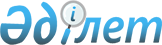 О районном бюджете на 2010 - 2012 годы
					
			Утративший силу
			
			
		
					Решение маслихата Иртышского района Павлодарской области от 24 декабря 2009 года N 138-22-4. Зарегистрировано Управлением юстиции Иртышского района Павлодарской области 5 января 2010 года N 12-7-92. Утратило силу в связи с истечением срока действия - на основании решения маслихата Иртышского района Павлодарской области от 11 февраля 2011 года N 210-34-4      Сноска. Утратило силу в связи с истечением срока действия - на основании решения маслихата Иртышского района Павлодарской области от 11.02.2011 N 210-34-4.

      В соответствии c подпунктом 1) пункта 1 статьи 6 Закона Республики Казахстан "О местном государственном управлении и самоуправлении в Республике Казахстан", пунктом 2 статьи 75 Бюджетного кодекса Республики Казахстан от 4 декабря 2008 года, районный маслихат РЕШИЛ:



      1. Утвердить бюджет Иртышского района:

      1) на 2010 год согласно приложению 1 в следующих объемах:

      доходы – 2 238 583 000 (два миллиарда двести тридцать восемь миллионов пятьсот восемьдесят три тысячи) тенге, в том числе:

      налоговые поступления – 228 154 000 (двести двадцать восемь миллионов сто пятьдесят четыре тысячи) тенге;

      неналоговые поступления – 1 117 000 (один миллион сто семнадцать тысяч) тенге;

      поступления от продажи основного капитала – 582 000 (пятьсот восемьдесят две тысячи) тенге;

      поступления трансфертов – 2 008 730 000 (два миллиарда восемь миллионов семьсот тридцать тысяч) тенге;

      затраты – 2 240 716 000 (два миллиарда двести сорок миллионов семьсот шестнадцать тысяч) тенге;

      чистое бюджетное кредитование – 8 164 000 (восемь миллионов сто шестьдесят четыре тысячи) тенге;

      бюджетные кредиты – 8 263 000 (восемь миллионов двести шестьдесят три тысячи) тенге;

      погашение бюджетных кредитов – 99 000 (девяносто девять тысяч) тенге;

      сальдо по операциям с финансовыми активами – 8 340 000 (восемь миллионов триста сорок тысяч) тенге, в том числе:

      приобретение финансовых активов – 8 340 000 (восемь миллионов триста сорок тысяч) тенге;

      дефицит (профицит) бюджета - -18 637 000 (восемнадцать миллионов шестьсот тридцать семь тысяч) тенге;

      финансирование дефицита (использование профицита) бюджета – 18 637 000 (восемнадцать миллионов шестьсот тридцать семь тысяч) тенге;

      2) на 2011 и 2012 годы согласно приложениям 2 и 3.

      Сноска. Пункт 1 с изменениями, внесенными решениями маслихата Иртышского района Павлодарской области от 21.04.2010 N 158-26-4(вводится в действие с 01.01.2010); 16.06.2010 N 169-27-4 (вводится в действие с 01.01.2010); 03.09.2010 N 180-28-4 (вводится в действие с 01.01.2010); 03.11.2010 N 192-30-4 (вводится в действие с 01.01.2010); 06.12.2010 N 194-31-4 (вводится в действие с 01.01.2010).



      2. Предусмотреть в районном бюджете на 2010 год объем субвенции, передаваемой из областного бюджета в сумме 1 405 759 (один миллиард четыреста пять миллионов семьсот пятьдесят девять тысяч) тенге.



      3. Утвердить на 2010 год резерв местного исполнительного органа района в сумме 4 090 (четыре миллиона девяносто тысяч) тенге.



      4. Сохранить повышение на 25 процентов окладов и тарифных ставок специалистам социального обеспечения, образования, культуры, работающих в сельской местности и не являющихся государственными служащими.



      5. Утвердить перечень местных бюджетных программ, не подлежащих секвестру в процессе исполнения местных бюджетов на 2010 год согласно приложению 4.



      6. Утвердить перечень местных бюджетных программ (подпрограмм) села и сельского округа, финансируемых из районного бюджета в 2010 году согласно приложению 5.



      7. Настоящее решение вводится в действие с 1 января 2010 года.      Председатель сессии                        Х. Зейнешев      Секретарь районного маслихата              Х. Зейнешев

Приложение 1        

к решению районного маслихата   

от 24 декабря 2009 года N 138-22-4

(внеочередная XXII сессия, VI созыв) Бюджет Иртышского района на 2010 год      Сноска. Приложение 1 в редакции решения маслихата Иртышского района Павлодарской области от 06.12.2010 N 194-31-4 (вводится в действие с 01.01.2010).

Приложение 4        

к решению районного маслихата   

от 24 декабря 2009 года N 138-22-4 

(внеочередная XXII сессия, VI созыв) Перечень местных бюджетных программ, не подлежащих

секвестру в процессе исполнения местных бюджетов на 2010 год      Сноска. Приложение 4 в редакции решения маслихата Иртышского района Павлодарской области от 11.02.2010 N 156-25-4 (вводится в действие с 01.01.2010).

Приложение 5         

к решению районного маслихата   

от 24 декабря 2009 года N 138-22-4 

(внеочередная XXII сессия, VI созыв) ПЕРЕЧЕНЬ местных бюджетных программ (подпрограмм)

села и сельского округа, финансируемых

из районного бюджета в 2010 году

Приложение 2         

к решению районного маслихата   

от 24 декабря 2009 года N 138-22-4 

(внеочередная XXII сессия, VI созыв) Бюджет Иртышского района на 2011 год

Приложение 3         

к решению районного маслихата   

от 24 декабря 2009 года N 138-22-4 

(внеочередная XXII сессия, VI созыв) Бюджет Иртышского района на 2012 год
					© 2012. РГП на ПХВ «Институт законодательства и правовой информации Республики Казахстан» Министерства юстиции Республики Казахстан
				КатегорияКатегорияКатегорияКатегорияСумма на 2010 год (тыс. тенге)КлассКлассКлассСумма на 2010 год (тыс. тенге)ПодклассПодклассСумма на 2010 год (тыс. тенге)НаименованиеСумма на 2010 год (тыс. тенге)I. Доходы22385831Налоговые поступления22815401Подоходный налог957462Индивидуальный подоходный налог9574603Социальный налог723781Социальный налог7237804Hалоги на собственность527001Hалоги на имущество168603Земельный налог25564Hалог на транспортные средства151835Единый земельный налог1810105Внутренние налоги на товары, работы и услуги52962Акцизы10713Поступления за использование природных и других ресурсов20674Сборы за ведение предпринимательской и профессиональной деятельности215808Обязательные платежи, взимаемые за совершение юридически значимых действий и (или) выдачу документов уполномоченными на то государственными органами или должностными лицами20341Государственная пошлина20342Неналоговые поступления111701Доходы от государственной собственности6305Доходы от аренды имущества, находящегося в государственной собственности63006Прочие неналоговые поступления4871Прочие неналоговые поступления4873Поступления от продажи основного капитала58201Продажа государственного имущества, закрепленного за государственными учреждениями181Продажа государственного имущества, закрепленного за государственными учреждениями1803Продажа земли и нематериальных активов5641Продажа земли3052Продажа нематериальных активов2594Поступления трансфертов200873002Трансферты из вышестоящих органов государственного управления20087302Трансферты из областного бюджета2008730Целевые текущие трансферты214962Целевые трансферты на развитие388009Субвенции1405759Функциональная группаФункциональная группаФункциональная группаФункциональная группаФункциональная группаСумма на 2010 год (тыс. тенге)Функциональная подгруппаФункциональная подгруппаФункциональная подгруппаФункциональная подгруппаСумма на 2010 год (тыс. тенге)Администратор бюджетных программАдминистратор бюджетных программАдминистратор бюджетных программСумма на 2010 год (тыс. тенге)ПрограммаПрограммаСумма на 2010 год (тыс. тенге)НаименованиеСумма на 2010 год (тыс. тенге)II. ЗАТРАТЫ224071601Государственные услуги общего характера188217011Представительные, исполнительные и другие органы, выполняющие общие функции государственного управления162658011112Аппарат маслихата района (города областного значения)13067011112001Услуги по обеспечению деятельности маслихата района (города областного значения)13067011122Аппарат акима района (города областного значения)41614011122001Услуги по обеспечению деятельности акима района (города областного значения)41614011123Аппарат акима района в городе, города районного значения, поселка, аула (села), аульного (сельского) округа107977011123001Услуги по обеспечению деятельности акима района в городе, города районного значения, поселка, аула (села), аульного (сельского) округа106277023Материально-техническое оснащение государственных органов1700012Финансовая деятельность10607012452Отдел финансов района (города областного значения)10607012452001Услуги по реализации государственной политики в области исполнения бюджета района (города областного значения) и управления коммунальной собственностью района (города областного значения)9446012452003Проведение оценки имущества в целях налогообложения249012452004Организация работы по выдаче разовых талонов и обеспечение полноты сбора сумм от реализации разовых талонов747019Материально-техническое оснащение государственных органов165015Планирование и статистическая деятельность14952015453Отдел экономики и бюджетного планирования района (города областного значения)14952015453001Услуги по реализации государственной политики в области формирования и развития экономической политики, системы государственного планирования и управления района (города областного значения)14832005Материально-техническое оснащение государственных органов12002Оборона6595021Военные нужды6595021122Аппарат акима района (города областного значения)6595021122005Мероприятия в рамках исполнения всеобщей воинской обязанности659504Образование1484529041Дошкольное воспитание и обучение62967041123Аппарат акима района в городе, города районного значения, поселка, аула (села), аульного (сельского) округа62967041123004Поддержка организаций дошкольного воспитания и обучения62967042Начальное, основное среднее и общее среднее образование1032325042123Аппарат акима района в городе, города районного значения, поселка, аула (села), аульного (сельского) округа2183042123005Организация бесплатного подвоза учащихся до школы и обратно в аульной (сельской) местности2183042464Отдел образования района (города областного значения)1030142042464003Общеобразовательное обучение1000813042464006Дополнительное образование для детей29329049Прочие услуги в области образования389237049464Отдел образования района (города областного значения)56807049464001Услуги по реализации государственной политики на местном уровне в области образования10166049464005Приобретение и доставка учебников, учебно-методических комплексов для  государственных учреждений образования района (города областного значения)12721049464007Проведение школьных олимпиад, внешкольных мероприятий и конкурсов районного (городского) масштаба920011Капитальный, текущий ремонт объектов образования в рамках реализации стратегии региональной занятости и переподготовки кадров33000467Отдел строительства района (города областного значения)332430467037Строительство и реконструкция объектов образования33243005Здравоохранение150059Прочие услуги в области здравоохранения150059123Аппарат акима района в городе, города районного значения, поселка, аула (села), аульного (сельского) округа150059123002Организация в экстренных случаях доставки тяжелобольных людей до ближайшей организации здравоохранения, оказывающей врачебную помощь15006Социальная помощь и социальное обеспечение115818062Социальная помощь97828062123Аппарат акима района в городе, города районного значения, поселка, аула (села), аульного (сельского) округа9469062123003Оказание социальной помощи нуждающимся гражданам на дому9469062451Отдел занятости и социальных программ района (города областного значения)88359062451002Программа занятости29570062451004Оказание социальной помощи на приобретение топлива специалистам здравоохранения, образования, социального обеспечения, культуры и спорта в сельской местности в соответствии с законодательством Республики Казахстан2520062451005Государственная адресная социальная помощь3638062451006Жилищная помощь143062451007Социальная помощь отдельным категориям нуждающихся граждан по решениям местных представительных органов42138062451010Материальное обеспечение детей-инвалидов, воспитывающихся и обучающихся на дому476062451016Государственные пособия на детей до 18 лет2891062451017Обеспечение нуждающихся инвалидов обязательными гигиеническими средствами и предоставление услуг специалистами жестового языка, индивидуальными помощниками в соответствии с индивидуальной программой реабилитации инвалида1943019Обеспечение проезда участникам и инвалидам Великой Отечественной войны по странам Содружества Независимых Государств, по территории Республики Казахстан, а также оплаты им и сопровождающим их лицам расходов на питание, проживание, проезд для участия в праздничных мероприятиях в городах Москва, Астана к 65-летию Победы в Великой Отечественной войне0020Выплата единовременной материальной помощи участникам и инвалидам Великой Отечественной войны, а также лицам, приравненным к ним, военнослужащим, в том числе уволенным в запас (отставку), проходившим военную службу в период с 22 июня 1941 года по 3 сентября 1945 года в воинских частях, учреждениях, в военно-учебных заведениях, не входивших в состав действующей армии, награжденным медалью "За победу над Германией в Великой Отечественной войне 1941 - 1945 гг." или медалью "За победу над Японией", проработавшим (прослужившим) не менее шести месяцев в тылу в годы Великой Отечественной войны к 65-летию Победы в Великой Отечественной войне5040069Прочие услуги в области социальной помощи и социального обеспечения17990069451Отдел занятости и социальных программ района (города областного значения)17990069451001Услуги по реализации государственной политики на местном уровне в области обеспечения занятости социальных программ для населения16906069451011Оплата услуг по зачислению, выплате и доставке пособий и других социальных выплат611022Материально-техническое оснащение государственных органов47307Жилищно-коммунальное хозяйство106645071Жилищное хозяйство23850071458Отдел жилищно-коммунального хозяйства, пассажирского транспорта и автомобильных дорог района (города областного значения)9833071458003Организация сохранения государственного жилищного фонда1260071458004Обеспечение жильем отдельных категорий граждан8573071467Отдел строительства района (города областного значения)14017071467003Строительство и (или) приобретение жилья государственного коммунального жилищного фонда14017072Коммунальное хозяйство58874072123Аппарат акима района в городе, города районного значения, поселка, аула (села), аульного (сельского) округа8711072123014Организация водоснабжения населенных пунктов8711458Отдел жилищно-коммунального хозяйства, пассажирского транспорта и автомобильных дорог района (города областного значения)50163012Функционирование системы водоснабжения и водоотведения14453026Организация эксплуатации тепловых сетей, находящихся в коммунальной собственности районов (городов областного значения)5710030Ремонт инженерно-коммуникационной инфраструктуры и благоустройство населенных пунктов в рамках реализации cтратегии региональной занятости и переподготовки кадров30000073Благоустройство населенных пунктов23921073123Аппарат акима района в городе, города районного значения, поселка, аула (села), аульного (сельского) округа22461073123008Освещение улиц населенных пунктов9861073123009Обеспечение санитарии населенных пунктов4177073123010Содержание мест захоронений и погребение безродных3008073123011Благоустройство и озеленение населенных пунктов5415458Отдел жилищно-коммунального хозяйства, пассажирского транспорта и автомобильных дорог района (города областного значения)1460016Обеспечение санитарии населенных пунктов146008Культура, спорт, туризм и информационное пространство108430081Деятельность в области культуры47918081123Аппарат акима района в городе, города районного значения, поселка, аула (села), аульного (сельского) округа1106081123006Поддержка культурно-досуговой работы на местном уровне1106081455Отдел культуры и развития языков района (города областного значения)46812081455003Поддержка культурно-досуговой работы46812082Спорт6252082465Отдел физической культуры и спорта района (города областного значения)4753082465006Проведение спортивных соревнований на районном (города областного значения) уровне3850082465007Подготовка и участие членов сборных команд района (города областного значения) по различным видам спорта на областных спортивных соревнованиях903467Отдел строительства района (города областного значения)1499008Развитие объектов спорта1499083Информационное пространство36047083455Отдел культуры и развития языков района (города областного значения)25738083455006Функционирование районных (городских) библиотек24886083455007Развитие государственного языка и других языков народа Казахстана852083456Отдел внутренней политики района (города областного значения)10309083456002Услуги по проведению государственной информационной политики через газеты и журналы9809083456005Услуги по проведению государственной информационной политики через телерадиовещание500089Прочие услуги по организации культуры, спорта, туризма и информационного пространства18213089455Отдел культуры и развития языков района (города областного значения)5155089455001Услуги по реализации государственной политики на местном уровне в области развития языков и культуры5155089456Отдел внутренней политики района (города областного значения)9240089456001Услуги по реализации государственной политики на местном уровне в области информации, укрепления государственности и формирования социального оптимизма граждан6840089456003Реализация региональных программ в сфере молодежной политики2400006Капитальный ремонт зданий, помещений и сооружений государственных органов0089465Отдел физической культуры и спорта района (города областного значения)3818089465001Услуги по реализации государственной политики на местном уровне в сфере физической культуры и спорта381810Сельское, водное, лесное, рыбное хозяйство, особо охраняемые природные территории, охрана окружающей среды и животного мира, земельные отношения116974101Сельское хозяйство26049453Отдел экономики и бюджетного планирования района (города областного значения)7567099Реализация мер социальной поддержки специалистов социальной сферы сельских населенных пунктов за счет целевого трансферта из республиканского бюджета7567101462Отдел сельского хозяйства района (города областного значения)12323101462001Услуги по реализации государственной политики на местном уровне в сфере сельского хозяйства12323473Отдел ветеринарии района (города областного значения)6159001Услуги по реализации государственной политики на местном уровне в сфере ветеринарии4087004Материально-техническое оснащение государственных органов300006Организация санитарного убоя больных животных1312007Организация отлова и уничтожения бродячих собак и кошек460102Водное хозяйство71058102467Отдел строительства района (города областного значения)71058102467012Развитие объектов водного хозяйства71058106Земельные отношения6432106463Отдел земельных отношений района (города областного значения)6432106463001Услуги по реализации государственной политики в области регулирования земельных отношений на территории района (города областного значения)64329Прочие услуги в области сельского, водного, лесного, рыбного хозяйства, охраны окружающей среды и земельных отношений13435473Отдел ветеринарии района (города областного значения)13435011Проведение противоэпизоотических мероприятий1343511Промышленность, архитектурная, градостроительная и строительная деятельность8963112Архитектурная, градостроительная и строительная деятельность8963112467Отдел строительства района (города областного значения)5636112467001Услуги по реализации государственной политики на местном уровне в области строительства5636112468Отдел архитектуры и градостроительства района (города областного значения)3327112468001Услуги по реализации государственной политики  в области архитектуры и градостроительства на местном уровне332712Транспорт и коммуникации37250121Автомобильный транспорт24040121123Аппарат акима района в городе, города районного значения, поселка, аула (села), аульного (сельского) округа12646121123013Обеспечение функционирования автомобильных дорог в городах районного значения, поселках, аулах (селах), аульных (сельских) округах12646458Отдел жилищно-коммунального хозяйства, пассажирского транспорта и автомобильных дорог района (города областного значения)11394023Обеспечение функционирования автомобильных дорог11394129Прочие услуги в сфере транспорта и коммуникаций13210123Аппарат акима района в городе, города районного значения, поселка, аула (села), аульного (сельского) округа10000123020Ремонт и содержание автомобильных дорог населенных пунктов в рамках реализации стратегии региональной занятости и переподготовки кадров10000458Отдел жилищно-коммунального хозяйства, пассажирского транспорта и автомобильных дорог района (города областного значения)3210129458024Организация внутрипоселковых (внутригородских) внутрирайонных общественных пассажирских перевозок321013Прочие19212133Поддержка предпринимательской деятельности и защита конкуренции5634133469Отдел предпринимательства района (города областного значения)5634133469001Услуги по реализации государственной политики на местном уровне в области развития предпринимательства и промышленности5363133469003Поддержка предпринимательской деятельности271139Прочие13578139452Отдел финансов района (города областного значения)4291139452012Резерв местного исполнительного органа района (города областного значения)4291139458Отдел жилищно-коммунального хозяйства, пассажирского транспорта и автомобильных дорог района (города областного значения)9287139458001Услуги по реализации государственной политики на местном уровне в области жилищно-коммунального хозяйства, пассажирского транспорта и автомобильных дорог928715Трансферты47933151Трансферты47933151452Отдел финансов района (города областного значения)47933006Возврат неиспользованных (недоиспользованных) целевых трансфертов219020Целевые текущие трансферты в вышестоящие бюджеты в связи с изменением фонда оплаты труда в бюджетной сфере47714III. Чистое бюджетное кредитование8164Бюджетные кредиты826310Сельское, водное, лесное, рыбное хозяйство, особо охраняемые природные территории, охрана окружающей среды и животного мира, земельные отношения82631Сельское хозяйство8263453Отдел экономики и бюджетного планирования района (города областного значения)8263006Бюджетные кредиты для реализации мер социальной поддержки специалистов социальной сферы сельских населенных пунктов8263Погашение бюджетных кредитов995Погашение бюджетных кредитов9901Погашение бюджетных кредитов991Погашение бюджетных кредитов, выданных из государственного бюджета9913Погашение бюджетных кредитов, выданных из местного бюджета физическим лицам99IV. Сальдо по операциям с финансовыми активами8340Приобретение финансовых активов834013Прочие834009Прочие8340452Отдел финансов района (города областного значения)8340014Формирование или увеличение уставного капитала юридических лиц8340V. Дефицит (профицит) бюджета-18637VI. Финансирование дефицита бюджета (использование профицита бюджета)18637Функциональная группаФункциональная группаФункциональная группаФункциональная группаФункциональная группаФункциональная подгруппаФункциональная подгруппаФункциональная подгруппаФункциональная подгруппаАдминистратор бюджетных программАдминистратор бюджетных программАдминистратор бюджетных программПрограммаПрограммаНаименование04Образование2Начальное, основное среднее и общее среднее образование464Отдел образования района (города областного значения)003Общеобразовательное обучение05Здравоохранение059Прочие услуги в области здравоохранения059123Аппарат акима района в городе, города районного значения, поселка, аула (села), аульного (сельского) округа059123002Организация в экстренных случаях доставки тяжелобольных людей до ближайшей организации здравоохранения, оказывающей врачебную помощьNАдминистратор программыБюджетная программаБюджетная программаNАдминистратор программыКодНаименование1Аппарат акима с. Голубовка1 123 001 000Услуги по обеспечению деятельности акима района в городе, города районного значения, поселка, аула (села) аульного (сельского) округа1Аппарат акима с. Голубовка4 123 004 000Поддержка организаций дошкольного воспитания и обучения1Аппарат акима с. Голубовка5 123 002 000Организация в экстренных случаях доставки тяжелобольных людей до ближайшей организации здравоохранения, оказывающей врачебную помощь1Аппарат акима с. Голубовка6 123 003  015Оказание социальной помощи нуждающимся гражданам на дому1Аппарат акима с. Голубовка7 123 008 000Освещение улиц населенных пунктов1Аппарат акима с. Голубовка7 123 009 000Обеспечение санитарии населенных пунктов1Аппарат акима с. Голубовка7 123 010 000Содержание мест захоронений и погребение безродных1Аппарат акима с. Голубовка7 123 011 000Благоустройство и озеленение населенных пунктов1Аппарат акима с. Голубовка8 123 006 000Поддержка культурно-досуговой работы на местном уровне1Аппарат акима с. Голубовка12 123 013 015Обеспечение функционирования автомобильных дорог в городах районного значения, поселках, аулах (селах) аульных (сельских) округах2Аппарат акима Агашорынского сельского округа1 123 001 000Услуги по обеспечению деятельности акима района в городе, города районного значения, поселка, аула (села) аульного (сельского) округа2Аппарат акима Агашорынского сельского округа4 123 005 000Организация бесплатного подвоза уч-ся до школы и обратно в сельской местности2Аппарат акима Агашорынского сельского округа5 123 002 000Организация в экстренных случаях доставки тяжелобольных людей до ближайшей организации здравоохранения, оказывающей врачебную помощь2Аппарат акима Агашорынского сельского округа7 123 008 000Освещение улиц населенных пунктов2Аппарат акима Агашорынского сельского округа7 123 009 000Обеспечение санитарии населенных пунктов2Аппарат акима Агашорынского сельского округа7 123 010 000Содержание мест захоронений и погребение безродных2Аппарат акима Агашорынского сельского округа7 123 011 000Благоустройство и озеленение населенных пунктов2Аппарат акима Агашорынского сельского округа7 123 014 000Организация водоснабжения населенных пунктов2Аппарат акима Агашорынского сельского округа8 123 006 000Поддержка культурно-досуговой работы на местном уровне2Аппарат акима Агашорынского сельского округа12 123 013 015Обеспечение функционирования автомобильных дорог в городах районного значения, поселках, аулах (селах) аульных (сельских) округах3Аппарат акима Амангельдинского сельского округа1 123 001 000Услуги по обеспечению деятельности акима района в городе, города районного значения, поселка, аула (села) аульного (сельского) округа3Аппарат акима Амангельдинского сельского округа5 123 002 000Организация в экстренных случаях доставки тяжелобольных людей до ближайшей организации здравоохранения, оказывающей врачебную помощь3Аппарат акима Амангельдинского сельского округа7 123 008 000Освещение улиц населенных пунктов3Аппарат акима Амангельдинского сельского округа7 123 009 000Обеспечение санитарии населенных пунктов3Аппарат акима Амангельдинского сельского округа7 123 010 000Содержание мест захоронений и погребение безродных3Аппарат акима Амангельдинского сельского округа7 123 011 000Благоустройство и озеленение населенных пунктов3Аппарат акима Амангельдинского сельского округа7 123 014 000Организация водоснабжения населенных пунктов3Аппарат акима Амангельдинского сельского округа8 123 006 000Поддержка культурно-досуговой работы на местном уровне3Аппарат акима Амангельдинского сельского округа12 123 013 015Обеспечение функционирования автомобильных дорог в городах районного значения, поселках, аулах (селах) аульных (сельских) округах4Аппарат акима Байзаковского сельского округа1 123 001 000Услуги по обеспечению деятельности акима района в городе, города районного значения, поселка, аула (села) аульного (сельского) округа4Аппарат акима Байзаковского сельского округа5 123 002 000Организация в экстренных случаях доставки тяжелобольных людей до ближайшей организации здравоохранения, оказывающей врачебную помощь4Аппарат акима Байзаковского сельского округа6 123 003  015Оказание социальной помощи нуждающимся гражданам на дому4Аппарат акима Байзаковского сельского округа7 123 008 000Освещение улиц населенных пунктов4Аппарат акима Байзаковского сельского округа7 123 009 000Обеспечение санитарии населенных пунктов4Аппарат акима Байзаковского сельского округа7 123 010 000Содержание мест захоронений и погребение безродных4Аппарат акима Байзаковского сельского округа7 123 011 000Благоустройство и озеленение населенных пунктов4Аппарат акима Байзаковского сельского округа8 123 006 000Поддержка культурно-досуговой работы на местном уровне4Аппарат акима Байзаковского сельского округа12 123 013 015Обеспечение функционирования автомобильных дорог в городах районного значения, поселках, аулах (селах) аульных (сельских) округах5Аппарат акима Каракудукского сельского округа1 123 001 000Услуги по обеспечению деятельности акима района в городе, города районного значения, поселка, аула (села) аульного (сельского) округа5Аппарат акима Каракудукского сельского округа4 123 005 000Организация бесплатного подвоза уч-ся до школы и обратно в сельской местности5Аппарат акима Каракудукского сельского округа5 123 002 000Организация в экстренных случаях доставки тяжелобольных людей до ближайшей организации здравоохранения, оказывающей врачебную помощь5Аппарат акима Каракудукского сельского округа6 123 003  015Оказание социальной помощи нуждающимся гражданам на дому5Аппарат акима Каракудукского сельского округа7 123 008 000Освещение улиц населенных пунктов5Аппарат акима Каракудукского сельского округа7 123 009 000Обеспечение санитарии населенных пунктов5Аппарат акима Каракудукского сельского округа7 123 010 000Содержание мест захоронений и погребение безродных5Аппарат акима Каракудукского сельского округа7 123 011 000Благоустройство и озеленение населенных пунктов5Аппарат акима Каракудукского сельского округа7 123 014 000Организация водоснабжения населенных пунктов5Аппарат акима Каракудукского сельского округа8 123 006 000Поддержка культурно-досуговой работы на местном уровне5Аппарат акима Каракудукского сельского округа12 123 013 015Обеспечение функционирования автомобильных дорог в городах районного значения, поселках, аулах (селах) аульных (сельских) округах6Аппарат акима Косагашского сельского округа1 123 001 000Услуги по обеспечению деятельности акима района в городе, города районного значения, поселка, аула (села) аульного (сельского) округа6Аппарат акима Косагашского сельского округа4 123 005 000Организация бесплатного подвоза уч-ся до школы и обратно в сельской местности6Аппарат акима Косагашского сельского округа5 123 002 000Организация в экстренных случаях доставки тяжелобольных людей до ближайшей организации здравоохранения, оказывающей врачебную помощь6Аппарат акима Косагашского сельского округа7 123 008 000Освещение улиц населенных пунктов6Аппарат акима Косагашского сельского округа7 123 009 000Обеспечение санитарии населенных пунктов6Аппарат акима Косагашского сельского округа7 123 010 000Содержание мест захоронений и погребение безродных6Аппарат акима Косагашского сельского округа7 123 011 000Благоустройство и озеленение населенных пунктов6Аппарат акима Косагашского сельского округа7 123 014 000Организация водоснабжения населенных пунктов6Аппарат акима Косагашского сельского округа8 123 006 000Поддержка культурно-досуговой работы на местном уровне6Аппарат акима Косагашского сельского округа12 123 013 015Обеспечение функционирования автомобильных дорог в городах районного значения, поселках, аулах (селах) аульных (сельских) округах7Аппарат акима Коскольского сельского округа1 123 001 000Услуги по обеспечению деятельности акима района в городе, города районного значения, поселка, аула (села) аульного (сельского) округа7Аппарат акима Коскольского сельского округа5 123 002 000Организация в экстренных случаях доставки тяжелобольных людей до ближайшей организации здравоохранения, оказывающей врачебную помощь7Аппарат акима Коскольского сельского округа7 123 008 000Освещение улиц населенных пунктов7Аппарат акима Коскольского сельского округа7 123 009 000Обеспечение санитарии населенных пунктов7Аппарат акима Коскольского сельского округа7 123 010 000Содержание мест захоронений и погребение безродных7Аппарат акима Коскольского сельского округа7 123 011 000Благоустройство и озеленение населенных пунктов7Аппарат акима Коскольского сельского округа7 123 014 000Организация водоснабжения населенных пунктов7Аппарат акима Коскольского сельского округа8 123 006 000Поддержка культурно-досуговой работы на местном уровне7Аппарат акима Коскольского сельского округа12 123 013 015Обеспечение функционирования автомобильных дорог в городах районного значения, поселках, аулах (селах) аульных (сельских) округах 8Аппарат акима Кызылжарского сельского округа1 123 001 000Услуги по обеспечению деятельности акима района в городе, города районного значения, поселка, аула (села) аульного (сельского) округа8Аппарат акима Кызылжарского сельского округа4 123 004 000Поддержка организаций дошкольного воспитания и обучения8Аппарат акима Кызылжарского сельского округа5 123 002 000Организация в экстренных случаях доставки тяжелобольных людей до ближайшей организации здравоохранения, оказывающей врачебную помощь8Аппарат акима Кызылжарского сельского округа6 123 003  015Оказание социальной помощи нуждающимся гражданам на дому8Аппарат акима Кызылжарского сельского округа7 123 008 000Освещение улиц населенных пунктов8Аппарат акима Кызылжарского сельского округа7 123 009 000Обеспечение санитарии населенных пунктов8Аппарат акима Кызылжарского сельского округа7 123 010 000Содержание мест захоронений и погребение безродных8Аппарат акима Кызылжарского сельского округа7 123 011 000Благоустройство и озеленение населенных пунктов8Аппарат акима Кызылжарского сельского округа8 123 006 000Поддержка культурно-досуговой работы на местном уровне8Аппарат акима Кызылжарского сельского округа12 123 013 015Обеспечение функционирования автомобильных дорог в городах районного значения, поселках, аулах (селах) аульных (сельских) округах9Аппарат акима Кызылкакского сельского округа1 123 001 000Услуги по обеспечению деятельности акима района в городе, города районного значения, поселка, аула (села) аульного (сельского) округа9Аппарат акима Кызылкакского сельского округа5 123 002 000Организация в экстренных случаях доставки тяжелобольных людей до ближайшей организации здравоохранения, оказывающей врачебную помощь9Аппарат акима Кызылкакского сельского округа7 123 008 000Освещение улиц населенных пунктов9Аппарат акима Кызылкакского сельского округа7 123 009 000Обеспечение санитарии населенных пунктов9Аппарат акима Кызылкакского сельского округа7 123 010 000Содержание мест захоронений и погребение безродных9Аппарат акима Кызылкакского сельского округа7 123 011 000Благоустройство и озеленение населенных пунктов9Аппарат акима Кызылкакского сельского округа8 123 006 000Поддержка культурно-досуговой работы на местном уровне9Аппарат акима Кызылкакского сельского округа12 123 013 015Обеспечение функционирования автомобильных дорог в городах районного значения, поселках, аулах (селах) аульных (сельских) округах10Аппарат акима села Ленино1 123 001 000Услуги по обеспечению деятельности акима района в городе, города районного значения, поселка, аула (села) аульного (сельского) округа10Аппарат акима села Ленино5 123 002 000Организация в экстренных случаях доставки тяжелобольных людей до ближайшей организации здравоохранения, оказывающей врачебную помощь10Аппарат акима села Ленино7 123 008 000Освещение улиц населенных пунктов10Аппарат акима села Ленино7 123 009 000Обеспечение санитарии населенных пунктов10Аппарат акима села Ленино7 123 010 000Содержание мест захоронений и погребение безродных10Аппарат акима села Ленино7 123 011 000Благоустройство и озеленение населенных пунктов10Аппарат акима села Ленино7 123 014 000Организация водоснабжения населенных пунктов10Аппарат акима села Ленино8 123 006 000Поддержка культурно-досуговой работы на местном уровне10Аппарат акима села Ленино12 123 013 015Обеспечение функционирования автомобильных дорог в городах районного значения, поселках, аулах (селах) аульных (сельских) округах 11Аппарат акима Луговского сельского округа1 123 001 000Услуги по обеспечению деятельности акима района в городе, города районного значения, поселка, аула (села) аульного (сельского) округа11Аппарат акима Луговского сельского округа4 123 005 000Организация бесплатного подвоза уч-ся до школы и обратно в сельской местности11Аппарат акима Луговского сельского округа5 123 002 000Организация в экстренных случаях доставки тяжелобольных людей до ближайшей организации здравоохранения, оказывающей врачебную помощь11Аппарат акима Луговского сельского округа6 123 003  015Оказание социальной помощи нуждающимся гражданам на дому11Аппарат акима Луговского сельского округа7 123 008 000Освещение улиц населенных пунктов11Аппарат акима Луговского сельского округа7 123 009 000Обеспечение санитарии населенных пунктов11Аппарат акима Луговского сельского округа7 123 010 000Содержание мест захоронений и погребение безродных11Аппарат акима Луговского сельского округа7 123 011 000Благоустройство и озеленение населенных пунктов11Аппарат акима Луговского сельского округа7 123 014 000Организация водоснабжения населенных пунктов11Аппарат акима Луговского сельского округа8 123 006 000Поддержка культурно-досуговой работы на местном уровне11Аппарат акима Луговского сельского округа12 123 013 015Обеспечение функционирования автомобильных дорог в городах районного значения, поселках, аулах (селах) аульных (сельских) округах12Аппарат акима Майконырского сельского округа1 123 001 000Услуги по обеспечению деятельности акима района в городе, города районного значения, поселка, аула (села) аульного (сельского) округа12Аппарат акима Майконырского сельского округа5 123 002 000Организация в экстренных случаях доставки тяжелобольных людей до ближайшей организации здравоохранения, оказывающей врачебную помощь12Аппарат акима Майконырского сельского округа7 123 008 000Освещение улиц населенных пунктов12Аппарат акима Майконырского сельского округа7 123 009 000Обеспечение санитарии населенных пунктов12Аппарат акима Майконырского сельского округа7 123 010 000Содержание мест захоронений и погребение безродных12Аппарат акима Майконырского сельского округа7 123 011 000Благоустройство и озеленение населенных пунктов12Аппарат акима Майконырского сельского округа7 123 014 000Организация водоснабжения населенных пунктов12Аппарат акима Майконырского сельского округа8 123 006 000Поддержка культурно-досуговой работы на местном уровне12Аппарат акима Майконырского сельского округа12 123 013 015Обеспечение функционирования автомобильных дорог в городах районного значения, поселках, аулах (селах) аульных (сельских) округах13Аппарат акима Панфиловского сельского округа1 123 001 000Услуги по обеспечению деятельности акима района в городе, города районного значения, поселка, аула (села) аульного (сельского) округа13Аппарат акима Панфиловского сельского округа5 123 002 000Организация в экстренных случаях доставки тяжелобольных людей до ближайшей организации здравоохранения, оказывающей врачебную помощь13Аппарат акима Панфиловского сельского округа7 123 008 000Освещение улиц населенных пунктов13Аппарат акима Панфиловского сельского округа7 123 009 000Обеспечение санитарии населенных пунктов13Аппарат акима Панфиловского сельского округа7 123 010 000Содержание мест захоронений и погребение безродных13Аппарат акима Панфиловского сельского округа7 123 011 000Благоустройство и озеленение населенных пунктов13Аппарат акима Панфиловского сельского округа7 123 014 000Организация водоснабжения населенных пунктов13Аппарат акима Панфиловского сельского округа8 123 006 000Поддержка культурно-досуговой работы на местном уровне13Аппарат акима Панфиловского сельского округа12 123 013 015Обеспечение функционирования автомобильных дорог в городах районного значения, поселках, аулах (селах) аульных (сельских) округах14Аппарат акима села Иртышск1 123 001 000Услуги по обеспечению деятельности акима района в городе, города районного значения, поселка, аула (села) аульного (сельского) округа14Аппарат акима села Иртышск4 123 004 000Поддержка организаций дошкольного воспитания и обучения14Аппарат акима села Иртышск6 123 003  015Оказание социальной помощи нуждающимся гражданам на дому14Аппарат акима села Иртышск7 123 008 000Освещение улиц населенных пунктов14Аппарат акима села Иртышск7 123 009 000Обеспечение санитарии населенных пунктов14Аппарат акима села Иртышск7 123 010 000Содержание мест захоронений и погребение безродных14Аппарат акима села Иртышск7 123 011 000Благоустройство и озеленение населенных пунктов14Аппарат акима села Иртышск7 123 014 000Организация водоснабжения населенных пунктов14Аппарат акима села Иртышск12 123 013 015Обеспечение функционирования автомобильных дорог в городах районного значения, поселках, аулах (селах) аульных (сельских) округах15Аппарат акима Северного сельского округа1 123 001 000Услуги по обеспечению деятельности акима района в городе, города районного значения, поселка, аула (села) аульного (сельского) округа15Аппарат акима Северного сельского округа5 123 002 000Организация в экстренных случаях доставки тяжелобольных людей до ближайшей организации здравоохранения, оказывающей врачебную помощь15Аппарат акима Северного сельского округа6 123 003  015Оказание социальной помощи нуждающимся гражданам на дому15Аппарат акима Северного сельского округа7 123 008 000Освещение улиц населенных пунктов15Аппарат акима Северного сельского округа7 123 009 000Обеспечение санитарии населенных пунктов15Аппарат акима Северного сельского округа7 123 010 000Содержание мест захоронений и погребение безродных15Аппарат акима Северного сельского округа7 123 011 000Благоустройство и озеленение населенных пунктов15Аппарат акима Северного сельского округа8 123 006 000Поддержка культурно-досуговой работы на местном уровне15Аппарат акима Северного сельского округа12 123 013 015Обеспечение функционирования автомобильных дорог в городах районного значения, поселках, аулах (селах) аульных (сельских) округах16Аппарат акима Селетинского сельского округа1 123 001 000Услуги по обеспечению деятельности акима района в городе, города районного значения, поселка, аула (села) аульного (сельского) округа16Аппарат акима Селетинского сельского округа5 123 002 000Организация в экстренных случаях доставки тяжелобольных людей до ближайшей организации здравоохранения, оказывающей врачебную помощь16Аппарат акима Селетинского сельского округа7 123 008 000Освещение улиц населенных пунктов16Аппарат акима Селетинского сельского округа7 123 009 000Обеспечение санитарии населенных пунктов16Аппарат акима Селетинского сельского округа7 123 010 000Содержание мест захоронений и погребение безродных16Аппарат акима Селетинского сельского округа7 123 011 000Благоустройство и озеленение населенных пунктов16Аппарат акима Селетинского сельского округа8 123 006 000Поддержка культурно-досуговой работы на местном уровне16Аппарат акима Селетинского сельского округа12 123 013 015Обеспечение функционирования автомобильных дорог в городах районного значения, поселках, аулах (селах) аульных (сельских) округах17Аппарат акима Тохтинского сельского округа1 123 001 000Услуги по обеспечению деятельности акима района в городе, города районного значения, поселка, аула (села) аульного (сельского) округа17Аппарат акима Тохтинского сельского округа5 123 002 000Организация в экстренных случаях доставки тяжелобольных людей до ближайшей организации здравоохранения, оказывающей врачебную помощь17Аппарат акима Тохтинского сельского округа6 123 003  015Оказание социальной помощи нуждающимся гражданам на дому17Аппарат акима Тохтинского сельского округа7 123 008 000Освещение улиц населенных пунктов17Аппарат акима Тохтинского сельского округа7 123 009 000Обеспечение санитарии населенных пунктов17Аппарат акима Тохтинского сельского округа7 123 010 000Содержание мест захоронений и погребение безродных17Аппарат акима Тохтинского сельского округа7 123 011 000Благоустройство и озеленение населенных пунктов17Аппарат акима Тохтинского сельского округа7 123 014 000Организация водоснабжения населенных пунктов17Аппарат акима Тохтинского сельского округа8 123 006 000Поддержка культурно-досуговой работы на местном уровне17Аппарат акима Тохтинского сельского округа12 123 013 015Обеспечение функционирования автомобильных дорог в городах районного значения, поселках, аулах (селах) аульных (сельских) округах18Аппарат акима Узынсуского сельского округа1 123 001 000Услуги по обеспечению деятельности акима района в городе, города районного значения, поселка, аула (села) аульного (сельского) округа18Аппарат акима Узынсуского сельского округа5 123 002 000Организация в экстренных случаях доставки тяжелобольных людей до ближайшей организации здравоохранения, оказывающей врачебную помощь18Аппарат акима Узынсуского сельского округа6 123 003  015Оказание социальной помощи нуждающимся гражданам на дому18Аппарат акима Узынсуского сельского округа7 123 008 000Освещение улиц населенных пунктов18Аппарат акима Узынсуского сельского округа7 123 009 000Обеспечение санитарии населенных пунктов18Аппарат акима Узынсуского сельского округа7 123 010 000Содержание мест захоронений и погребение безродных18Аппарат акима Узынсуского сельского округа7 123 011 000Благоустройство и озеленение населенных пунктов18Аппарат акима Узынсуского сельского округа7 123 014 000Организация водоснабжения населенных пунктов18Аппарат акима Узынсуского сельского округа8 123 006 000Поддержка культурно-досуговой работы на местном уровне18Аппарат акима Узынсуского сельского округа12 123 013 015Обеспечение функционирования автомобильных дорог в городах районного значения, поселках, аулах (селах) аульных (сельских) округахКатегорияКатегорияКатегорияКатегорияСумма на 2011 год (тысяч тенге)КлассКлассКлассСумма на 2011 год (тысяч тенге)ПодклассПодклассСумма на 2011 год (тысяч тенге)НаименованиеСумма на 2011 год (тысяч тенге)I Доходы16890701Налоговые поступления25313401Подоходный налог1100312Индивидуальный подоходный налог11003103Социальный налог933671Социальный налог9336704Hалоги на собственность428661Hалоги на имущество178003Земельный налог36474Hалог на транспортные средства137905Единый земельный налог762905Внутренние налоги на товары, работы и услуги49752Акцизы12303Поступления за использование природных и других ресурсов17414Сборы за ведение предпринимательской и профессиональной деятельности200408Обязательные платежи, взимаемые за совершение юридически значимых действий и (или) выдачу документов уполномоченными на то государственными органами или должностными лицами18951Государственная пошлина18952Неналоговые поступления471301Доходы от государственной собственности5435Доходы от аренды имущества, находящегося в государственной собственности54306Прочие неналоговые поступления41701Прочие неналоговые поступления41703Поступления от продажи основного капитала29503Продажа земли и нематериальных активов2951Продажа земли2572Продажа нематериальных активов384Поступления трансфертов143092802Трансферты из вышестоящих органов государственного управления14309282Трансферты из областного бюджета1430928Функциональная группаФункциональная группаФункциональная группаФункциональная группаФункциональная группаСумма на 2011 год (тыс. тенге)Функциональная подгруппаФункциональная подгруппаФункциональная подгруппаФункциональная подгруппаСумма на 2011 год (тыс. тенге)Администратор бюджетных программАдминистратор бюджетных программАдминистратор бюджетных программСумма на 2011 год (тыс. тенге)ПрограммаПрограммаСумма на 2011 год (тыс. тенге)НаименованиеНаименованиеСумма на 2011 год (тыс. тенге)II. ЗАТРАТЫ168907001Государственные услуги общего характера186325011Представительные, исполнительные и другие органы, выполняющие общие функции государственного управления160136011112Аппарат маслихата района (города областного значения)13643011112001Услуги по обеспечению деятельности маслихата района (города областного значения)13643011122Аппарат акима района (города областного значения)44974011122001Услуги по обеспечению деятельности акима района (города областного значения)44974011123Аппарат акима района в городе, города районного значения, поселка, аула (села), аульного (сельского) округа101519011123001Услуги по обеспечению деятельности акима района в городе, города районного значения, поселка, аула (села), аульного (сельского) округа101519012Финансовая деятельность10956012452Отдел финансов района (города областного значения)10956012452001Услуги по реализации государственной политики в области исполнения и контроля за исполнением бюджета района и управления коммунальной собственностью района (города областного значения)9933012452003Проведение оценки имущества в целях налогообложения189012452004Организация работы по выдаче разовых талонов и обеспечение полноты сбора сумм от реализации разовых талонов834015Планирование и статистическая деятельность15233015453Отдел экономики и бюджетного планирования района (города областного значения)15233015453001Услуги по реализации государственной политики в области формирования и развития экономической политики, системы государственного планирования и управления района (города областного значения)1523302Оборона4940021Военные нужды4940021122Аппарат акима района (города областного значения)4940021122005Мероприятия в рамках исполнения всеобщей воинской обязанности494004Образование1187215041Дошкольное воспитание и обучение64216041123Аппарат акима района в городе, города районного значения, поселка, аула (села), аульного (сельского) округа64216041123004Поддержка организаций дошкольного воспитания и обучения64216042Начальное, основное среднее и общее среднее образование1101569042123Аппарат акима района в городе, города районного значения, поселка, аула (села), аульного (сельского) округа2505042123005Организация бесплатного подвоза учащихся до школы и обратно в аульной (сельской) местности2505042464Отдел образования района (города областного значения)1099064042464003Общеобразовательное обучение1071780042464006Дополнительное образование для детей27284049Прочие услуги в области образования21430049464Отдел образования района (города областного значения)21430049464001Услуги по реализации государственной политики на местном уровне в области образования8463049464005Приобретение и доставка учебников, учебно-методических комплексов для  государственных учреждений образования района (города областного значения)11978049464007Проведение школьных олимпиад, внешкольных мероприятий и конкурсов районного (городского) масштаба98905Здравоохранение365059Прочие услуги в области здравоохранения365059123Аппарат акима района в городе, города районного значения, поселка, аула (села), аульного (сельского) округа365059123002Организация в экстренных случаях доставки тяжелобольных людей до ближайшей организации здравоохранения, оказывающей врачебную помощь36506Социальная помощь и социальное обеспечение108275062Социальная помощь89745062123Аппарат акима района в городе, города районного значения, поселка, аула (села), аульного (сельского) округа12466062123003Оказание социальной помощи нуждающимся гражданам на дому12466062451Отдел занятости и социальных программ района (города областного значения)77279062451002Программа занятости22586062451004Оказание социальной помощи на приобретение топлива специалистам здравоохранения, образования, социального обеспечения, культуры и спорта в сельской местности в соответствии с законодательством Республики Казахстан2844062451005Государственная адресная социальная помощь4468062451006Жилищная помощь143062451007Социальная помощь отдельным категориям нуждающихся граждан по решениям местных представительных органов37871062451010Материальное обеспечение детей-инвалидов, воспитывающихся и обучающихся на дому426062451016Государственные пособия на детей до 18 лет6427062451017Обеспечение нуждающихся инвалидов обязательными гигиеническими средствами и предоставление услуг специалистами жестового языка, индивидуальными помощниками в соответствии с индивидуальной программой реабилитации инвалида2514069Прочие услуги в области социальной помощи и социального обеспечения18530069451Отдел занятости и социальных программ района (города областного значения)18530069451001Услуги по реализации государственной политики на местном уровне в области обеспечения занятости социальных программ для населения17873069451011Оплата услуг по зачислению, выплате и доставке пособий и других социальных выплат65707Жилищно-коммунальное хозяйство27070071Жилищное хозяйство3738071458Отдел жилищно-коммунального хозяйства, пассажирского транспорта и автомобильных дорог района (города областного значения)3738071458004Обеспечение жильем отдельных категорий граждан3738072Коммунальное хозяйство4645072123Аппарат акима района в городе, города районного значения, поселка, аула (села), аульного (сельского) округа4645072123014Организация водоснабжения населенных пунктов4645073Благоустройство населенных пунктов18687073123Аппарат акима района в городе, города районного значения, поселка, аула (села), аульного (сельского) округа18687073123008Освещение улиц населенных пунктов7374073123009Обеспечение санитарии населенных пунктов6007073123010Содержание мест захоронений и погребение безродных1902073123011Благоустройство и озеленение населенных пунктов340408Культура, спорт, туризм и информационное пространство105322081Деятельность в области культуры43870081123Аппарат акима района в городе, города районного значения, поселка, аула (села), аульного (сельского) округа1189081123006Поддержка культурно-досуговой работы на местном уровне1189081455Отдел культуры и развития языков района (города областного значения)42681081455003Поддержка культурно-досуговой работы42681082Спорт3554082465Отдел физической культуры и спорта района (города областного значения)3554082465006Проведение спортивных соревнований на районном (города областного значения) уровне2583082465007Подготовка и участие членов сборных команд района (города областного значения) по различным видам спорта на областных спортивных соревнованиях971083Информационное пространство39416083455Отдел культуры и развития языков района (города областного значения)28490083455006Функционирование районных (городских) библиотек27815083455007Развитие государственного языка и других языков народа Казахстана675083456Отдел внутренней политики района (города областного значения)10926083456002Услуги по проведению государственной информационной политики через газеты и журналы10389083456005Услуги по проведению государственной информационной политики через телерадиовещание537089Прочие услуги по организации культуры, спорта, туризма и информационного пространства18482089455Отдел культуры и развития языков района (города областного значения)5340089455001Услуги по реализации государственной политики на местном уровне в области развития языков и культуры5340089456Отдел внутренней политики района (города областного значения)8746089456001Услуги по реализации государственной политики на местном уровне в области информации, укрепления государственности и формирования социального оптимизма граждан6596089456003Реализация региональных программ в сфере молодежной политики2150089465Отдел физической культуры и спорта района (города областного значения)4396089465001Услуги по реализации государственной политики на местном уровне в сфере физической культуры и спорта439610Сельское, водное, лесное, рыбное хозяйство, особо охраняемые природные территории, охрана окружающей среды и животного мира, земельные отношения20244101Сельское хозяйство13890101462Отдел сельского хозяйства района (города областного значения)13890101462001Услуги по реализации государственной политики на местном уровне в сфере сельского хозяйства13890106Земельные отношения6354106463Отдел земельных отношений района (города областного значения)6354106463001Услуги по реализации государственной политики в области регулирования земельных отношений на территории района (города областного значения)635411Промышленность, архитектурная, градостроительная и строительная деятельность10732112Архитектурная, градостроительная и строительная деятельность10732112467Отдел строительства района (города областного значения)5577112467001Услуги по реализации государственной политики на местном уровне в области строительства5577112468Отдел архитектуры и градостроительства района (города областного значения)5155112468001Услуги по реализации государственной политики в области  архитектуры и градостроительства на местном уровне515512Транспорт и коммуникации22364121Автомобильный транспорт19558121123Аппарат акима района в городе, города районного значения, поселка, аула (села), аульного (сельского) округа8950121123013Обеспечение функционирования автомобильных дорог в городах районного значения, поселках, аулах (селах), аульных (сельских) округах8950458Отдел жилищно-коммунального хозяйства, пассажирского транспорта и автомобильных дорог района (города областного значения)10608023Обеспечение функционирования автомобильных дорог10608129Прочие услуги в сфере транспорта и коммуникаций2806458Отдел жилищно-коммунального хозяйства, пассажирского транспорта и автомобильных дорог района (города областного значения)2806129458024Организация внутрипоселковых (внутригородских) внутрирайонных общественных пассажирских перевозок280613Прочие16218133Поддержка предпринимательской деятельности и защита конкуренции5046133469Отдел предпринимательства района (города областного значения)5046133469001Услуги по реализации государственной политики на местном уровне в области развития предпринимательства и промышленности4755133469003Поддержка предпринимательской деятельности291139Прочие11172139452Отдел финансов района (города областного значения)5163139452012Резерв местного исполнительного органа района (города областного значения)5163139458Отдел жилищно-коммунального хозяйства, пассажирского транспорта и автомобильных дорог района (города областного значения)6009139458001Услуги по реализации государственной политики на местном уровне в области жилищно-коммунального хозяйства, пассажирского транспорта и автомобильных дорог6009III. Чистое бюджетное кредитование0Бюджетные кредиты0Погашение бюджетных кредитов0IV. Сальдо по операциям с финансовыми активами0Приобретение финансовых активов0V. Дефицит (профицит) бюджета0VI. Финансирование дефицита бюджета (Использование профицита бюджета)08Движение остатков бюджетных средств001Остатки бюджетных средств01Свободные остатки бюджетных средств001Свободные остатки бюджетных средств0КатегорияКатегорияКатегорияКатегорияСумма на 2012 год (тысяч тенге)КлассКлассКлассСумма на 2012 год (тысяч тенге)ПодклассПодклассСумма на 2012 год (тысяч тенге)НаименованиеСумма на 2012 год (тысяч тенге)I Доходы18000991Налоговые поступления27231501Подоходный налог1255142Индивидуальный подоходный налог12551403Социальный налог965511Социальный налог9655104Hалоги на собственность432271Hалоги на имущество179203Земельный налог36824Hалог на транспортные средства139005Единый земельный налог772505Внутренние налоги на товары, работы и услуги50562Акцизы12513Поступления за использование природных и других ресурсов17554Сборы за ведение предпринимательской и профессиональной деятельности205008Обязательные платежи, взимаемые за совершение юридически значимых действий и (или) выдачу документов уполномоченными на то государственными органами или должностными лицами19671Государственная пошлина19672Неналоговые поступления375501Доходы от государственной собственности5555Доходы от аренды  имущества, находящегося в государственной собственности55506Прочие неналоговые поступления32001Прочие неналоговые поступления32003Поступления от продажи основного капитала40003Продажа земли и нематериальных активов4001Продажа земли3602Продажа нематериальных активов404Поступления трансфертов152362902Трансферты из вышестоящих органов государственного управления15236292Трансферты из областного бюджета1523629Функциональная группаФункциональная группаФункциональная группаФункциональная группаФункциональная группаСумма на 2012 год (тыс. тенге)Функциональная подгруппаФункциональная подгруппаФункциональная подгруппаФункциональная подгруппаСумма на 2012 год (тыс. тенге)Администратор бюджетных программАдминистратор бюджетных программАдминистратор бюджетных программСумма на 2012 год (тыс. тенге)ПрограммаПрограммаСумма на 2012 год (тыс. тенге)НаименованиеНаименованиеСумма на 2012 год (тыс. тенге)II ЗАТРАТЫ180009901Государственные услуги общего характера199368011Представительные, исполнительные и другие органы, выполняющие общие функции государственного управления171347011112Аппарат маслихата района (города областного значения)14598011112001Услуги по обеспечению деятельности маслихата района (города областного значения)14598011122Аппарат акима района (города областного значения)48123011122001Услуги по обеспечению деятельности акима района (города областного значения)48123011123Аппарат акима района в городе, города районного значения, поселка, аула (села), аульного (сельского) округа108626011123001Услуги по обеспечению деятельности акима района в городе, города районного значения, поселка, аула (села), аульного (сельского) округа108626012Финансовая деятельность11722012452Отдел финансов района (города областного значения)11722012452001Услуги по реализации государственной политики в области исполнения и контроля за исполнением бюджета района и управления коммунальной собственностью района (города областного значения)10628012452003Проведение оценки имущества в целях налогообложения202012452004Организация работы по выдаче разовых талонов и обеспечение полноты сбора сумм от реализации разовых талонов892015Планирование и статистическая деятельность16299015453Отдел экономики и бюджетного планирования района (города областного значения)16299015453001Услуги по реализации государственной политики в области формирования и развития экономической политики, системы государственного планирования и управления района (города областного значения)1629902Оборона5286021Военные нужды5286021122Аппарат акима района (города областного значения)5286021122005Мероприятия в рамках исполнения всеобщей воинской обязанности528604Образование1264017041Дошкольное воспитание и обучение71404041123Аппарат акима района в городе, города районного значения, поселка, аула (села), аульного (сельского) округа71404041123004Поддержка организаций дошкольного воспитания и обучения71404042Начальное, основное среднее и общее среднее образование1169683042123Аппарат акима района в городе, города районного значения, поселка, аула (села), аульного (сельского) округа2752042123005Организация бесплатного подвоза учащихся до школы и обратно в аульной (сельской) местности2752042464Отдел образования района (города областного значения)1166931042464003Общеобразовательное обучение1136328042464006Дополнительное образование для детей30603049Прочие услуги в области образования22930049464Отдел образования района (города областного значения)22930049464001Услуги по реализации государственной политики на местном уровне в области образования9056049464005Приобретение и доставка учебников, учебно-методических комплексов для  государственных учреждений образования района (города областного значения)12816049464007Проведение школьных олимпиад, внешкольных мероприятий и конкурсов районного (городского) масштаба105805Здравоохранение390059Прочие услуги в области здравоохранения390059123Аппарат акима района в городе, города районного значения, поселка, аула (села), аульного (сельского) округа390059123002Организация в экстренных случаях доставки тяжелобольных людей до ближайшей организации здравоохранения, оказывающей врачебную помощь39006Социальная помощь и социальное обеспечение116600062Социальная помощь96773062123Аппарат акима района в городе, города районного значения, поселка, аула (села), аульного (сельского) округа14084062123003Оказание социальной помощи нуждающимся гражданам на дому14084062451Отдел занятости и социальных программ района (города областного значения)82689062451002Программа занятости24167062451004Оказание социальной помощи на приобретение топлива специалистам здравоохранения, образования, социального обеспечения, культуры и спорта в сельской местности в соответствии с законодательством Республики Казахстан3044062451005Государственная адресная социальная помощь4780062451006Жилищная помощь153062451007Социальная помощь отдельным категориям нуждающихся граждан по решениям местных представительных органов40522062451010Материальное обеспечение детей-инвалидов, воспитывающихся и обучающихся на дому456062451016Государственные пособия на детей до 18 лет6877062451017Обеспечение нуждающихся инвалидов обязательными гигиеническими средствами и предоставление услуг специалистами жестового языка, индивидуальными помощниками в соответствии с индивидуальной программой реабилитации инвалида2690069Прочие услуги в области социальной помощи и социального обеспечения19827069451Отдел занятости и социальных программ района (города областного значения)19827069451001Услуги по реализации государственной политики на местном уровне в области обеспечения занятости социальных программ для населения19124069451011Оплата услуг по зачислению, выплате и доставке пособий и других социальных выплат70307Жилищно-коммунальное хозяйство28965071Жилищное хозяйство4000071458Отдел жилищно-коммунального хозяйства, пассажирского транспорта и автомобильных дорог района (города областного значения)4000071458004Обеспечение жильем отдельных категорий граждан4000072Коммунальное хозяйство4970072123Аппарат акима района в городе, города районного значения, поселка, аула (села), аульного (сельского) округа4970072123014Организация водоснабжения населенных пунктов4970073Благоустройство населенных пунктов19995073123Аппарат акима района в городе, города районного значения, поселка, аула (села), аульного (сельского) округа19995073123008Освещение улиц населенных пунктов7890073123009Обеспечение санитарии населенных пунктов6428073123010Содержание мест захоронений и погребение безродных2035073123011Благоустройство и озеленение населенных пунктов364208Культура, спорт, туризм и информационное пространство111040081Деятельность в области культуры43308081123Аппарат акима района в городе, города районного значения, поселка, аула (села), аульного (сельского) округа1272081123006Поддержка культурно-досуговой работы на местном уровне1272081455Отдел культуры и развития языков района (города областного значения)42036081455003Поддержка культурно-досуговой работы42036082Спорт3803082465Отдел физической культуры и спорта района (города областного значения)3803082465006Проведение спортивных соревнований на районном (города областного значения) уровне2764082465007Подготовка и участие членов сборных команд района (города областного значения) по различным видам спорта на областных спортивных соревнованиях1039083Информационное пространство44153083455Отдел культуры и развития языков района (города областного значения)31939083455006Функционирование районных (городских) библиотек31217083455007Развитие государственного языка и других языков народа Казахстана722083456Отдел внутренней политики района (города областного значения)12214083456002Услуги по проведению государственной информационной политики через газеты и журналы11639083456005Услуги по проведению государственной информационной политики через телерадиовещание575089Прочие услуги по организации культуры, спорта, туризма и информационного пространства19776089455Отдел культуры и развития языков района (города областного значения)5714089455001Услуги по реализации государственной политики на местном уровне в области развития языков и культуры5714089456Отдел внутренней политики района (города областного значения)9358089456001Услуги по реализации государственной политики на местном уровне в области информации, укрепления государственности и формирования социального оптимизма граждан7058089456003Реализация региональных программ в сфере молодежной политики2300089465Отдел физической культуры и спорта района (города областного значения)4704089465001Услуги по реализации государственной политики на местном уровне в сфере физической культуры и спорта470410Сельское, водное, лесное, рыбное хозяйство, особо охраняемые природные территории, охрана окружающей среды и животного мира, земельные отношения21661101Сельское хозяйство14862101462Отдел сельского хозяйства района (города областного значения)14862101462001Услуги по реализации государственной политики на местном уровне в сфере сельского хозяйства14862106Земельные отношения6799106463Отдел земельных отношений района (города областного значения)6799106463001Услуги по реализации государственной политики в области регулирования земельных отношений на территории района (города областного значения)679911Промышленность, архитектурная, градостроительная и строительная деятельность11483112Архитектурная, градостроительная и строительная деятельность11483112467Отдел строительства района (города областного значения)5968112467001Услуги по реализации государственной политики на местном уровне в области строительства5968112468Отдел архитектуры и градостроительства района (города областного значения)5515112468001Услуги по реализации государственной политики в области  архитектуры и градостроительства на местном уровне551512Транспорт и коммуникации23931121Автомобильный транспорт20928121123Аппарат акима района в городе, города районного значения, поселка, аула (села), аульного (сельского) округа9577121123013Обеспечение функционирования автомобильных дорог в городах районного значения, поселках, аулах (селах), аульных (сельских) округах9577458Отдел жилищно-коммунального хозяйства, пассажирского транспорта и автомобильных дорог района (города областного значения)11351023Обеспечение функционирования автомобильных дорог11351129Прочие услуги в сфере транспорта и коммуникаций3003458Отдел жилищно-коммунального хозяйства, пассажирского транспорта и автомобильных дорог района (города областного значения)3003129458024Организация внутрипоселковых (внутригородских) внутрирайонных общественных пассажирских перевозок300313Прочие17358133Поддержка предпринимательской деятельности и защита конкуренции5399133469Отдел предпринимательства района (города областного значения)5399133469001Услуги по реализации государственной политики на местном уровне в области развития предпринимательства и промышленности5088133469003Поддержка предпринимательской деятельности311139Прочие11959139452Отдел финансов района (города областного значения)5529139452012Резерв местного исполнительного органа района (города областного значения)5529139458Отдел жилищно-коммунального хозяйства, пассажирского транспорта и автомобильных дорог района (города областного значения)6430139458001Услуги по реализации государственной политики на местном уровне в области жилищно-коммунального хозяйства, пассажирского транспорта и автомобильных дорог6430III. Чистое бюджетное кредитование0Бюджетные кредиты0Погашение бюджетных кредитов0IV. Сальдо по операциям с финансовыми активами0Приобретение финансовых активов0V. Дефицит (профицит) бюджета0VI. Финансирование дефицита бюджета (Использование профицита бюджета)08Движение остатков бюджетных средств001Остатки бюджетных средств01Свободные остатки бюджетных средств001Свободные остатки бюджетных средств0